รูปแบบการพิมพ์รายงานวิจัยฉบับสมบูรณ์1.ขนาดตราสัญลักษณ์มหาวิทยาลัยพะเยากำหนดให้ขนาดของตราสัญลักษณ์มหาวิทยาลัยพะเยา ในการทำปกรายงานมีความสูงประมาณ 4 เซนติเมตรและมีความกว้างประมาณ 2.96 เซนติเมตร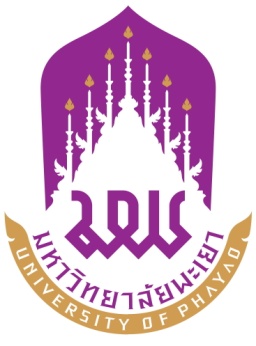 สูง 4 เซนติเมตรกว้าง 2.96 เซนติเมตร2.ชนิดของกระดาษ- หน้าปกใช้กระดาษอาร์ตมันสีขาว ตัวหนังสือสีดำ- เนื้อหาในรายงานใช้กระดาษปอนด์สีขาว 70-80 แกรม ขนาด A4 ตัวหนังสือสีดำ3. การพิมพ์ - ให้พิมพ์โดยใช้เครื่องคอมพิวเตอร์ ตัวอักษร TH Niramit/TH SarabunPSK ขนาด 16 point สำหรับภาษาไทยและภาษาอังกฤษ   หน้าปกรายงาน (ปกนอก) กำหนดให้ - ตราสัญลักษณ์มหาวิทยาลัยพะเยา จัดไว้กลางหน้ากระดาษตามระยะเว้นริมขอบกระดาษ - รายงานการวิจัย ใช้ตัวอักษรขนาด 22 Point  ตัวหนา- ชื่อโครงการ ทั้งภาษาไทย และภาษาอังกฤษ ใช้ตัวอักษร ขนาด 22 Point  ตัวหนา- ชื่อผู้ทำวิจัย โดยระบุชื่อนักวิจัยไม่เกิน 2 คน ในหน้าปก หากมีจำนวนนักวิจัยมากกว่า 2 คน ให้ใช้   “และคณะ” ขนาดตัวอักษร 18 ตัวหนา -  โครงการวิจัยนี้ได้รับทุนอุดหนุนการวิจัยจากคณะศิลปศาสตร์ มหาวิทยาลัยพะเยา ประจำปี พ.ศ. 25....……….โดยให้ใช้ตัวอักษรขนาด 18 Point ตัวหนา (ระบุเดือน/ปี งบประมาณที่ได้รับทุน อ้างอิงตามสัญญารับทุน)  เนื้อหาภายในรายงาน -  หัวข้อหลัก ให้ใช้ตัวอักษร ขนาด 16 Point ตัวหนา-  เนื้อหา ให้ใช้ตัวอักษร ขนาด 16 Point ตัวปกติ 4 การใส่เลขหน้า ตัวอักษร TH Niramit ขนาด 14 point ด้านบนของกระดาษด้านขวา5. การเว้นริมขอบกระดาษ (Margi nation) จัดขอบเนื้อหาที่พิมพ์ให้อยู่ในกรอบ คือห่างจากขอบบน 2.54 เซนติเมตรห่างจากขอบล่าง 2.54 เซนติเมตรห่างจากขอบขวา 2.54 เซนติเมตรห่างจากขอบซ้าย 2.54 เซนติเมตร6. การจัดทำรูปเล่ม   - ในกรณีที่รายงานมีความหนาไม่เกิน 100 หน้า พิมพ์รายงานในกระดาษเพียงด้านเดียว หากมีความหนามากกว่า 100 หน้า พิมพ์ทั้งด้านหน้าและด้านหลัง เข้าเล่มรายงานด้วยสันกาวเคลือบพลาสติก- สันปกให้เขียนชื่อหัวหน้าโครงการวิจัย ชื่อโครงการวิจัย (ภาษาไทย) มหาวิทยาลัยพะเยา พร้อมทั้งระบุปีที่ได้รับทุน โดยใช้ตัวหนังสือขนาดไม่ต่ำกว่า 16 ตัวหนา หรือตามความเหมาะสมของความหนาของสันปก
( ส่วนของสันปกจะมีหรือไม่มีก็ได้ ตามความเหมาะสมของความหนาของเล่มรายงาน) 
(รูปแบบปกนอก)รายงานการวิจัย(22 หนา)(ชื่อโครงการวิจัย) (22 หนา) (ชื่อโครงการวิจัยภาษาอังกฤษ) (22 หนา) 
 
(ชื่อหัวหน้าโครงการ) และคณะ (18 หนา) ได้รับทุนอุดหนุนการวิจัยจากงบประมาณคณะ................. ประจำปี พ.ศ. .................(18 หนา)มหาวิทยาลัยพะเยา (18 หนา)(รูปแบบปกใน)รายงานการวิจัย(22 หนา)(ชื่อโครงการวิจัย) (22 หนา) (ชื่อโครงการวิจัยภาษาอังกฤษ) (22 หนา) 
คณะผู้วิจัย (18 หนา) (หัวหน้าโครงการ) (17 หนา) (ชื่อหัวหน้าโครงการ)(16 หนา)(หน่วยงานที่สังกัด)(16 ธรรมดา)ผู้ร่วมวิจัย (17 หนา)(ชื่อผู้ร่วมวิจัย 1)(16 ธรรมดา)(ชื่อผู้ร่วมวิจัย 2)(16ธรรมดา)ได้รับทุนอุดหนุนการวิจัยจากงบประมาณ............. ประจำปี พ.ศ. .................(18 หนา)มหาวิทยาลัยพะเยา (18 หนา)Abstract………………………………………………………..………………………………………………………..